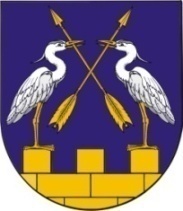 КОКШАЙСКАЯ СЕЛЬСКАЯ       МАРИЙ ЭЛ РЕСПУБЛИКЫСЕ         АДМИНИСТРАЦИЯ  ЗВЕНИГОВО МУНИЦИПАЛ                                            ЗВЕНИГОВСКОГО       РАЙОНЫН КОКШАЙСК           МУНИЦИПАЛЬНОГО РАЙОНА ЯЛ КУНДЕМ          РЕСПУБЛИКИ МАРИЙ ЭЛ АДМИНИСТРАЦИЙЖЕ                      ПОСТАНОВЛЕНИЕ 			                           ПУНЧАЛот 10 марта 2020 г. № 41 О внесении изменений в постановление от 21.06.2019 года № 126 Руководствуясь постановлением Правительства Российской Федерации от 3 февраля 2020 г. № 74 «О внесении изменений в Федеральные правила использования воздушного пространства Российской Федерации» и на основании протеста Марийской транспортной прокуратуры от 02.03.2020 № 23/1-13-2020, Кокшайская сельская администрация постановляет:1. Внести в постановление администрации муниципального образования «Кокшайское сельское поселение» от 21 июня 2019 г. № 126 «Об утверждении административного регламента «Выдача разрешения на выполнение авиационных работ, парашютных прыжков, демонстрационных полетов воздушных судов, полетов беспилотных летательных аппаратов, подъемов привязных аэростатов над территорией муниципального образования «Кокшайское сельское поселение», а также посадки (взлета) на площадки, расположенные в границах муниципального образования «Кокшайское сельское поселение», сведения о которых не опубликованы в документах аэронавигационной информации» (в редакции постановление от 11.10.2019 № 169) (далее – Постановление, Регламент) следующие изменения: - наименование постановления изложить в следующей редакции: «Об утверждении административного регламента «Выдача разрешения на выполнение авиационных работ, парашютных прыжков, демонстрационных полетов воздушных судов, полетов беспилотных воздушных судов (за исключением полетов беспилотных воздушных судов с максимальной взлетной массой менее 0,25 кг), подъемов привязных аэростатов над населенными пунктами  Кокшайского сельского   поселения, а также посадки (взлета) на расположенные в границах Кокшайского сельского   поселения площадки, сведения о которых не опубликованы в документах аэронавигационной информации»;- в тексте постановления, в наименовании и по всему тексту утвержденного постановлением Административного регламента и приложений к нему слова «полетов беспилотных летательных аппаратов» заменить словами «полетов беспилотных воздушных судов (за исключением полетов беспилотных воздушных судов с максимальной взлетной массой менее 0,25 кг)».2. Настоящее постановление вступает в силу с момента его подписания и подлежит обнародованию на официальном сайте Звениговского муниципального района, в информационно-телекоммуникационной сети «Интернет».3. Контроль за исполнением настоящего постановления оставляю за собой.Глава администрации 				Николаев П.Н.